Announcements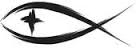 Meetings & EventsTuesday, January 14th										Trustees 7pmThursday, January 16th										Endowment 6pmWednesday, January 22nd									Council 7pmSunday, January 26th										Voters following WorshipTHE NEW CHURCH DIRECTORIES	With the new year comes our new church directory.  If you didn’t get yours last week, please see Scott following the service.  We want to be sure that everyone who helped by getting pictures receives their copy first before we offer additional copies to others.INSTALLATION OF OFFICERS & BOARD MEMBERS	We will be holding a short installation ceremony as part of worship on Sunday, January 26th.  This will be for any of our newly elected 2020 officers or board members.2019 ANNUAL REPORT	A reminder to all boards and organizations that with the close of 2019, we will be assembling our 2019 Annual Report.  A summary of the board or group activities will be useful to provide a snapshot of ministry from this past year.  Please get theses summaries to the Office Manager during January so the report can be printed in a timely fashion.STEWARDSHIP CORNERMatt. 3:15 – “But Jesus answered him, ‘Let it be so now, for thus it is fitting for us to fulfill all righteousness.’ ”  The reason God sent His Son into the world is to fulfill all righteousness for us, to do what we could not do.  So here Jesus plunges Himself into our sins and soaks them up in His Baptism, so that in our Baptism we might be cleansed and renewed.  The whole of Jesus’ life, everything He did and said, was one great offering to the Father in our stead to fulfill all righteousness for us.  All our offerings back to our Lord are in thanksgiving for this one great, true offering.QUARTERLY VOTERS’ MEETINGThe next regular Voters’ Meeting will be following the worship service on Sunday, January 26th.  Please plan on attending this meeting and hearing about our ministry activities and plans for 2020.TUESDAY BIBLE STUDYWe will begin a new Tuesday Bible Study on Tuesday, January 28th at both 3:00pm and 7:00pm here in the fellowship hall.  The topic will be “Great Women of the Bible” and will look at the life of Eve, Sarah, Rebekah and the sisters Leah and Rachel.  This is not a woman’s Bible study, but a study of women of faith in the Bible and all of us can learn from the examples illustrated by these women.  We will meet for four Tuesdays and finish up on Tuesday, February 18th.  Please join us for this time of study and fellowship.THRIVENT CHOICE DOLLARS	A reminder that with the new year comes a chance to direct any Thrivent Choice Dollars you may have available because you have policies or investments with Thrivent.  You may call Thrivent at 1-800-847-4836 or go online at Thrivent.com/thriventchoice to get more information.  The deadline to direct your Thrivent Choice Dollars is March 31, 2020 or they will expire.BABY BOTTLE BLITZ	We are once again partnering with Lighthouse Pregnancy Care Center in Manistee to support their services through a Baby Bottle Blitz.  Please look for the baby bottles next Sunday and help us get them filled by Sunday, February 16th.GRACE LUTHERAN LENTEN BREAKFAST	Grace Lutheran Church in Baldwin is hosting a Lenten Breakfast on Monday, February 24th at 9:30am.  Please RSVP by Monday, February 17th so they can plan on the amount of food to prepare.SCAFFOLDING THE WEST WALL	You can see we have scaffolding set up all along the west wall behind the altar.  The stained glass window is going to have some small vents installed to allow the heat and moisture to escape between the stained glass and exterior storm windows.  Also, the whole interior west wall is going to be patched and painted which hasn’t happened since the church was built.  This scaffolding will be up for a few weeks to get all the work done.SERVING THIS MONTH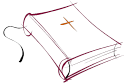 Greeters: Rodney & Jerilyn SchimkeAltar Guild: Rodney & Jerilyn SchimkeSERVING TODAY						SERVING NEXT WEEK 1/19/2020Pastor:  Rev. Jacob Sherry				Pastor:  Rev. Jacob SherryElder:  Dave Johnson						Elder:  Dave JohnsonAccomp: Karen Brandt						Accomp:  Karen BrandtReader:  Diane Hanson					Reader:  Charles ZaludATTENDANCE: 1/5/2020WORSHIP: 69				BIBLE STUDY: 10FIRST FRUITS TRACKER WEEK ENDING:  1/5/2020Offering Receipts:		$2,550.00		YTD Budget Receipts:	$2,550.00Weekly Budget Needs:	$2,692.30		YTD Budget Needs:		$2,692.30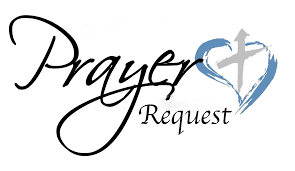 Special PrayersKaydence Devenport			John Kuenzli						Pebbla NelsonDylan Gladding					Margaret Meachum				Barbara PotterGayle Harthun (Cancer)		Gerald Meister					Norma Schimke	Bob Hilliard (Heart)				Rita Merkey						Steve SchimkeJill Hoseler (Cancer)				Marjorie Nelson					Rev. Jeff Walsh (Cancer)																				Sandy WingPrayers for Our MilitaryAndrew Burch, Jr., grandson of John & Loree Sprawka.Mark Granzotto with U.S. Navy in Bahrain, grandson of Rita MerkeyColonel Joel Briske serving in Washington D.C. son of the late Bonnie HarnishArmy Major Riley Morgan Kennedy, stationed in Washington, DC, George & Margaret Punches’ grand-nieceSteve & Carol Sprawka, son & daughter-in-law of John & Loree SprawkaDerek Sprawka, grandson of John & Loree SprawkaCody Stefanick, nephew to Janette & Fred MayIan Nelson, nephew of Jack and Pebbla NelsonTyge Nelson & family, nephew of Jack and Pebbla NelsonLt. Tim Brandt at Uniformed Services University, Bethesda, MD, son of Bruce & Debbie BrandtIf you wish to add someone’s name, please call or e-mail the church office.When someone’s name is placed on prayer lists,his or her name will remain until instructed to remove it.  Thank you!